ЗАТВЕРДЖЕНО Розпорядження міського голови  від 20.02.2020 р.  № 34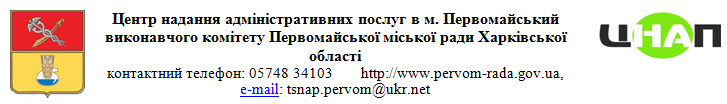 інформаційна картка адміністративної послуги„НАДАННЯ тимчасової державної допомоги дітям, батьки яких ухиляються від сплати аліментів, не мають можливості утримувати дитину або місце проживання їх невідоме”Начальник управліннясоціального захисту населення                                                       Валентина СТОРОЖЕВАІнформація про суб’єкт надання адміністративної послугиІнформація про суб’єкт надання адміністративної послугиІнформація про суб’єкт надання адміністративної послуги1Суб’єкт надання адміністративної послугиУправління соціального захисту населення Первомайської міської ради, відділ призначення соціальних допомог та субсидій64102, Харківська область, м.Первомайський,                             4 мікрорайон, буд.21, тел.:(05748)3-50-15E-mail: puszn@ukr.netІнформація про Центр надання адміністративних послугІнформація про Центр надання адміністративних послугІнформація про Центр надання адміністративних послугНайменування центру надання адміністративних послуг, в якому здійснюється обслуговування суб’єкта зверненняНайменування центру надання адміністративних послуг, в якому здійснюється обслуговування суб’єкта зверненняЦентр надання адміністративних послуг в                                  м. Первомайський виконавчого комітету Первомайської міської ради Харківської області2Місцезнаходження центру надання адміністративних послуг64102, Харківська область, м.Первомайський, проспект  40 років Перемоги, 13Інформація щодо режиму роботи центру надання адміністративних послугПонеділок, вівторок, середа, п’ятниця : 08.00 -17.00 год.Четвер:  08.00 - 20.00 год.Субота  08.00-15.00 год.без перерви на обід, вихідний - неділя 4Телефон/факс (довідки), адреса електронної пошти та веб – сторінки центру надання адміністративних послугт/факс (05748) 3 41 03 e-mail: tsnap.pervom@ukr.netskype: tsnap.pervomayskiyhttp://www.pervom-rada.gov.ua/Нормативні акти, якими регламентується надання адміністративної послугиНормативні акти, якими регламентується надання адміністративної послугиНормативні акти, якими регламентується надання адміністративної послуги5Закони УкраїниСімейний кодекс України від 10.01.2002 р. № 2947-ІІІ                (зі змінами)6Акти Кабінету Міністрів УкраїниПостанова Кабінету Міністрів України від 22.02.2006  № 189 „Про затвердження Порядку призначення і виплати, тимчасової державної допомоги дітям, батьки яких ухиляються від сплати аліментів, не мають можливості утримувати дитину або місце проживання їх невідоме”7Акти центральних органів виконавчої владиНаказ Міністерства соціальної політики України                   від 21.04.2015 № 441 „Про затвердження форми Заяви про призначення усіх видів соціальної допомоги, компенсацій та пільг”, зареєстрований у Міністерстві юстиції України 28.04.2015 за № 475/26920; наказ Міністерства праці та соціальної політики України від 22.07.2003 № 204 „Про затвердження форми Декларації про доходи та майновий стан осіб, які звернулися за призначенням всіх видів соціальної допомоги, та довідки про склад сім’ї або зареєстрованих у житловому приміщенні/будинку осіб”, зареєстрований у Міністерстві юстиції України 13.08.2003 за № 709/8030; Методика обчислення сукупного доходу сім’ї для всіх видів соціальної допомоги, затверджена наказом Міністерства праці та соціальної політики України, Міністерства економіки та з питань європейської інтеграції України, Міністерства фінансів України, Державного комітету статистики України, Державного комітету молодіжної політики, спорту і туризму від 15.11.2001 № 486/202/524/455/3370, зареєстрованим в Міністерстві юстиції України 07.02.2002 за № 112/64008Акти місцевих органів виконавчої влади/ органів місцевого самоврядування-Умови отримання адміністративної послугиУмови отримання адміністративної послугиУмови отримання адміністративної послуги9Підстава для одержання адміністративної послугиБатьки дітей ухиляються від сплати аліментів, не мають можливості утримувати дитину або місце проживання (перебування) їх невідоме10Вичерпний перелік  документів, необхідних для отримання адміністративної послуги, а також вимоги до них- заява про призначення усіх видів соціальної допомоги, компенсацій та пільг, затверджена наказом Міністерства соціальної політики України від 21.04.2015 № 441 (при пред’явленні паспорта або іншого документа, що посвідчує особу);- копія свідоцтва про народження дитини (з пред’явленням оригіналу); - декларація про доходи та майновий стан осіб, що звернулися за призначенням усіх видів соціальної допомоги  (заповнюється на підставі довідок про доходи кожного  члена  сім’ї) (за шість місяців, що передують місяцю звернення).    Залежно від підстав, на яких призначається тимчасова допомога, додатково подаються: - рішення суду (виконавчий лист) про стягнення з одного з батьків аліментів на дитину;- довідка державної виконавчої служби, що підтверджує факт несплати аліментів одним з батьків протягом шести місяців, що передують місяцю звернення; - довідка відповідної установи про здійснення стосовно одного з батьків кримінального провадження або про його перебування на примусовому лікуванні, у місцях позбавлення волі, визнання його в установленому порядку недієздатним,  а  також перебування на строковій військовій службі;- повідомлення органу внутрішніх справ про те, що місце проживання (перебування) одного з батьків дитини не встановлено;- довідка про присвоєння реєстраційного номера облікової картки платника податків заявника та дитини (за наявності) (крім осіб, які через свої релігійні переконання відмовилися від прийняття реєстраційного номеру облікової картки платника податків та повідомили про це відповідному контролюючому органу і мають відмітку в паспорті) (копія) за пред’явленням оригіналу;- реквізити  особового рахунку для переказу коштів (номер карткового рахунку IBAN)11Порядок та спосіб подання документів, необхідних для отримання адміністративної послугиЗаява та документи, необхідні для призначення допомоги, подаються особою, яка претендує на призначення допомоги самостійно12Платність (безоплатність) надання адміністративної послугиАдміністративна послуга надається безоплатноу разі платності:у разі платності:у разі платності:12.1Нормативно-правові акти, на підставі яких  стягується плата-12.2Розмір та порядок внесення плати за платну адміністративну послугу-12.3Розрахунковий рахунок для внесення плати-13Строк надання адміністративної послугиНе пізніше 10 днів після надходження заяви зі всіма необхідними документами.Допомога оформляється рішенням про призначення (відмову в призначенні) допомоги, яке зберігається в особовій справі отримувача соціальної допомоги та надається на термін призначення допомоги14Перелік підстав для відмови у наданні адміністративної послугиСередньомісячний сукупний дохід сім’ї в розрахунку на одну особу за попередні шість місяців перевищує 50 відсотків прожиткового мінімуму для дитини відповідного віку;подання документів до заяви не в повному обсязі;виявлення в поданих документах недостовірної інформації;заява подана особою, яка не має права на призначення державної соціальної допомоги15Результат надання адміністративної послугиПризначення тимчасової державної допомоги / відмова у призначенні тимчасової державної допомоги16Способи отримання відповіді (результату)Допомогу можна отримати через поштове відділення зв’язку або через уповноважені банки, визначені в установленому порядку.Повідомлення про призначення допомоги (відмову у призначенні) видається (надсилається поштою) одержувачу, про що робиться відповідний запис у журналі видачі довідок та повідомлень.17ПриміткаЗа інформацію, яка наведена в цій картці, несе відповідальність керівник органу, що надає адміністративну послугу